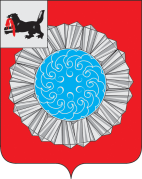 АДМИНИСТРАЦИЯ МУНИЦИПАЛЬНОГО ОБРАЗОВАНИЯ СЛЮДЯНСКИЙ РАЙОНП О С Т А Н О В Л Е Н И Ег. Слюдянкаот 08.02.2018г.  № 64О внесении изменений в постановлениеадминистрации муниципального образованияСлюдянский район от 22.06.2016 г. № 212«Об утверждении административного регламента предоставления муниципальной услуги«Предоставление земельных участков, находящихся в муниципальной собственности муниципального образования Слюдянский район, а также земельныхучастков, государственная собственность на которые не разграничена, расположенных на территории сельских поселений, входящих в состав муниципальногообразования Слюдянский район, на торгах»На основании экспертного заключения № 2945 от 30 ноября 2017 года на муниципальный нормативный правовой акт главного правового управления Губернатора Иркутской области и Правительства Иркутской области, руководствуясь статьями  38, 47 Устава муниципального образования Слюдянский район (новая редакция), зарегистрированного постановлением Губернатора Иркутской области от 30 июня 2005 года № 303-П, ПОСТАНОВЛЯЮ:1. Внести в постановление администрации муниципального образования Слюдянский район от 22.06.2016 г. № 212 «Об утверждении административного регламента предоставления муниципальной услуги «Предоставление земельных участков, находящихся в муниципальной собственности муниципального образования Слюдянский район, а также земельных участков, государственная собственность на которые не разграничена, расположенных на территории  сельских поселений, входящих в состав муниципального образования Слюдянский район, на торгах» следующие изменения:1.1. Изложить абзац четвертый пункта 47.1 административного регламента в следующей редакции:«Результат предоставления муниципальной услуги: договор купли-продажи земельного участка, договор аренды земельного участка или решение об отказе в проведении аукциона, передается должностным лицом уполномоченного органа заявителю-инвалиду по месту жительства».1.2. Изложить пункт 69 административного регламента в следующей редакции:«69. Результатом исполнения административной процедуры является принятие решения о проведении аукциона или решения об отказе в проведении аукциона, заключение договора купли-продажи земельного участка или договора аренды земельного участка».1.3. Изложить пункт 71 административного регламента в следующей редакции:«71. Основанием для начала административной процедуры является подписание письма администрации муниципального образования Слюдянский район о принятии решения об отказе в проведении аукциона, подписание проекта договора купли-продажи или проекта договора аренды земельного участка».1.4. Изложить пункт 72 административного регламента в следующей редакции:«72.  В случае принятия решения об отказе в проведении аукциона, должностное лицо уполномоченного органа в течение трех рабочих дней со дня принятия решения об отказе в проведении аукциона направляет решение заявителю. Должностное лицо уполномоченного органа направляет победителю аукциона или единственному принявшему участие в аукционе его участнику три экземпляра подписанного проекта договора купли-продажи или проекта договора аренды земельного участка в течение десяти календарных дней со дня составления протокола о результатах аукциона». 1.5. Изложить пункт 73 административного регламента в следующей редакции:«73. Результатом исполнения административной процедуры по заключению договора и выдаче результата муниципальной услуги является подписанный договор купли-продажи земельного участка либо договор аренды земельного участка.Способом фиксации результата административной процедуры является регистрация подписанного обеими сторонами договора купли-продажи либо договора аренды земельного участка в журнале регистрации договоров купли-продажи либо аренды земельного участка». 2. Опубликовать настоящее постановление в специальном выпуске газеты «Славное море», а также разместить на официальном сайте администрации муниципального образования Слюдянский район в информационно-телекоммуникационной сети «Интернет»: www.sludyanka.ru в разделе «Администрация муниципального района/МКУ «Комитет по управлению муниципальным имуществом и земельным отношениям муниципального образования Слюдянский район»/Положения, административные регламенты».3. Контроль за исполнением настоящего постановления возложить на председателя МКУ «Комитет по управлению муниципальным имуществом и земельным отношениям муниципального образования Слюдянский район», заместителя мэра муниципального образования Слюдянский район Стаценскую Л.В.Мэр муниципального образованияСлюдянский район                                                           			                А.Г. Шульц